目  录1.	软硬件版本	11.1	硬件	11.2	软件	12.	准备工作	12.1	硬件接线	12.2	转换器设置	22.2.1.	PC端设备管理器	22.2.2.	控制器端设备管理器	32.3	控制器软件安装	42.4	例程的使用	52.5	连接控制器	53.	程序介绍	53.1	串行通讯功能块	53.2	背景通讯（ADS）功能块	63.3	错误提示功能块	63.4	主程序	73.5	HMI界面	74.	操作步骤	84.1	连接串口	84.2	检测运行效果	94.2.1.	控制器端操作	94.2.2	手动数据发送与接收	94.2.3.	数据自动接收与发送（持续模式）	104.2.4.	RS485自身数据接收与发送（比较模式）	115.	常见问题解答	12软硬件版本硬件ZE628/ZE723/ZE724(USB2.0转 RS485/422 通用串口线)CX2020软件TwinCAT V3.1 Build 4024.22 串口调试助手SCom Assistant V2.2准备工作硬件接线将两个USB口的一段插在PC上，另一端插在控制器的USB口上。将USB转485/422口上接线柱的1和2管脚分别连接到另一个USB转485/422口接线柱的1和2管脚上面，以实现一个虚拟串口的功能。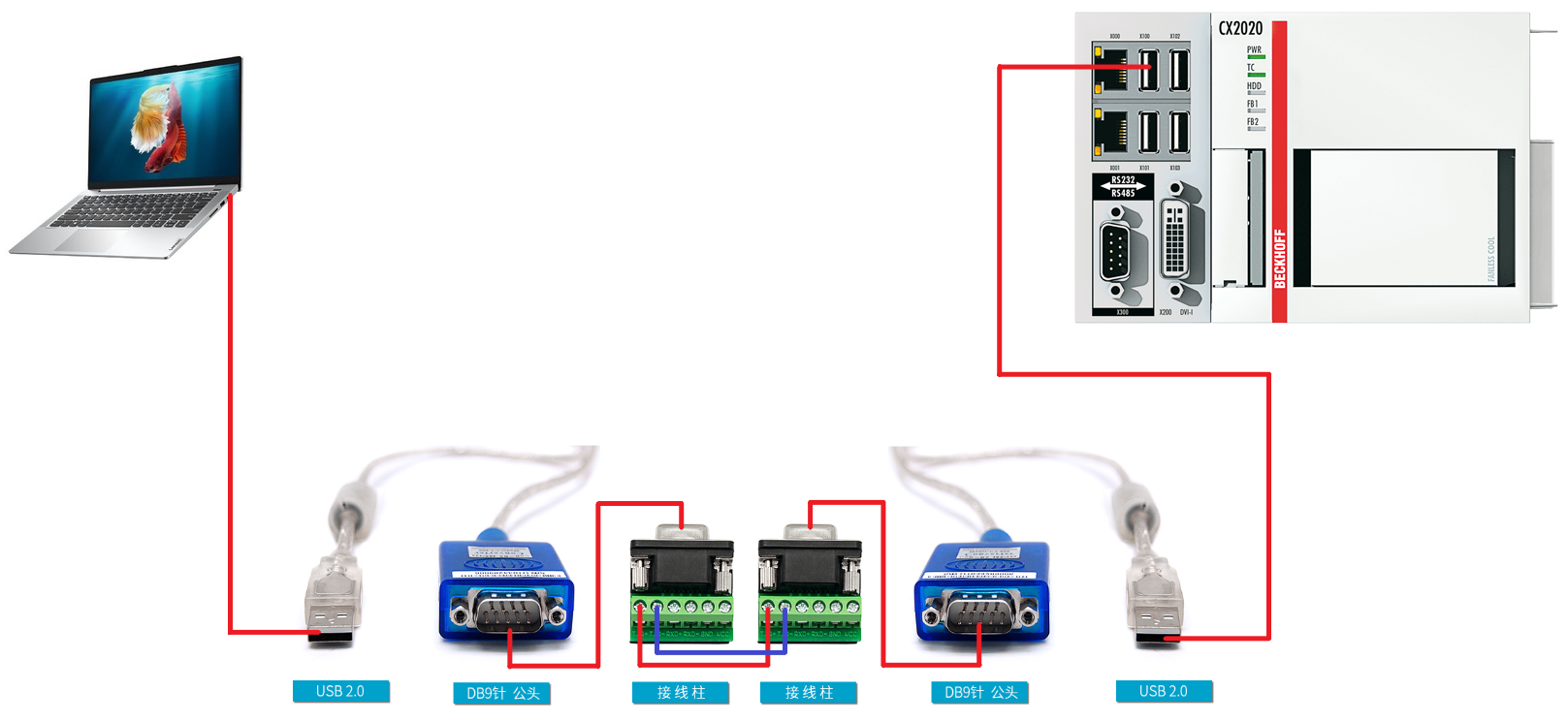 图2-1  实物连接图本案例中采用485接线，具体的 485接线柱管脚说明如下：表2-1  RS485引脚说明转换器设置本文使用的“Z-TEK USB”转串口线驱动可以在官网下载：http://www.z-tek.com.cn/。（Win10系统用户可以不安装）安装后，可以在设备管理器中查看设备的端口。PC端设备管理器PC端识别到的是“COM3”口。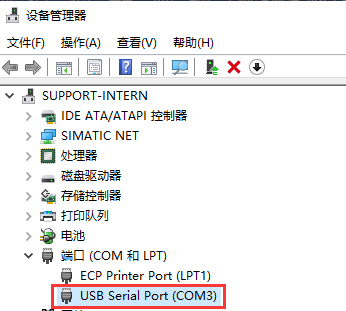 图2-2  PC设备管理器除此之外，还可以通过点击鼠标右键，在属性里的端口设置中设置通讯参数，如图：可知波特率9600、8数据位、1停止位、无奇偶校验。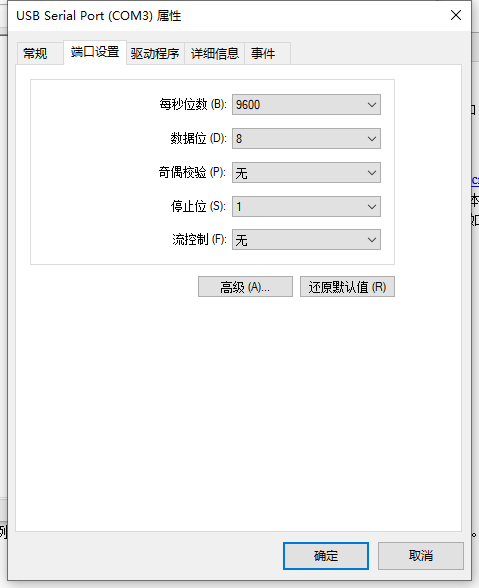 图2-3  PC端口参数控制器端设备管理器通过PC的远程桌面连接到控制器，打开“Windows”远程桌面连接，计算机名是控制器的IP地址，用户名为“administrator”，密码为1，完成后点击连接，进入控制器的系统中。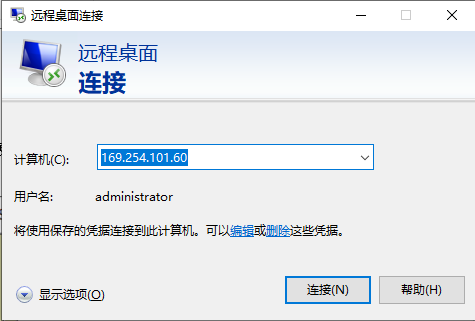 图2-4  远程桌面连接      可以看到识别到的为“COM3”口。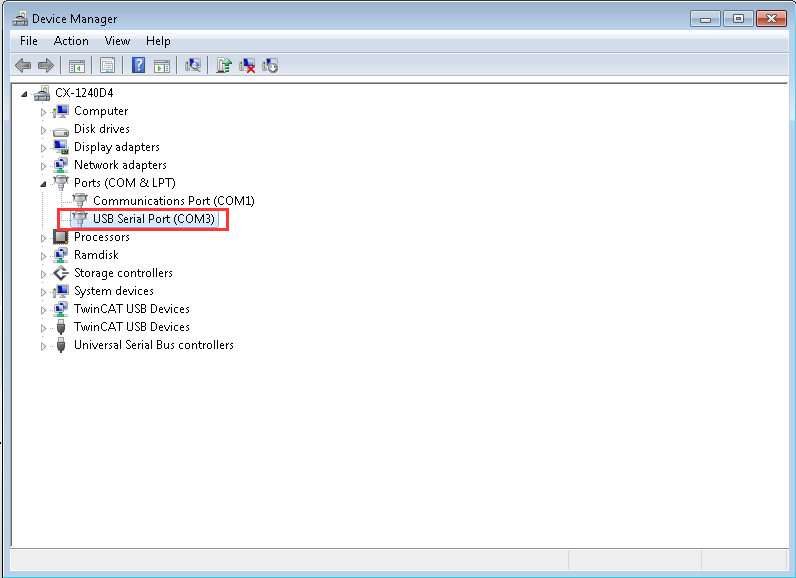 图2-5  控制器识别到的端口号也可以查看其通讯参数：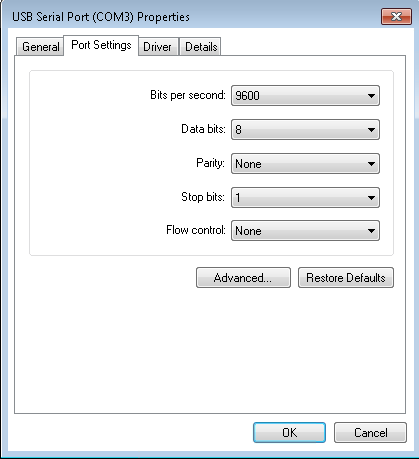 图2-6  控制器端口的参数控制器软件安装将包含有“TF6340”以及串口调试助手的U盘插入控制器中，打开“TF6340”安装包进行安装。安装时选择“Complete”类目进行安装即可，安装的步骤如常用EXE文件的安装，十分简单。具体的TF6340安装包可以点击链接进行下载：https://www.beckhoff.com.cn/zh-cn/products/automation/twincat/tfxxxx-twincat-3-functions/tf6xxx-tc3-connectivity/tf6340.html。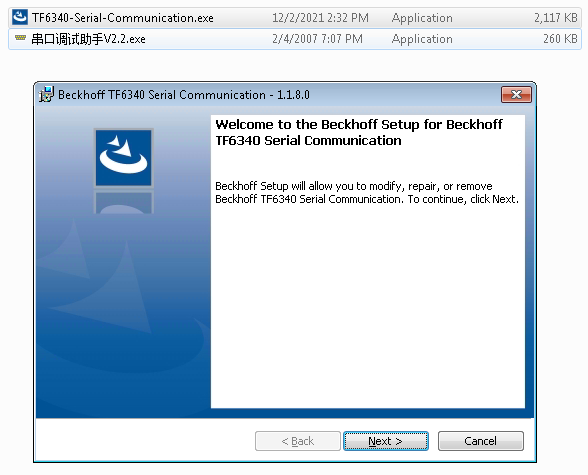 图2-7  安装TF6340例程的使用下载完成的例程可以直接在TwinCAT中打开。首先打开TwinCAT软件，点击菜单栏中的文件，选择打开，点击“Open Solution from Archive…”，在弹出的对话框中选择保存好的文件，单击打开。选择此项目的保存路径，点击确定，即可打开例程的tnzip文件。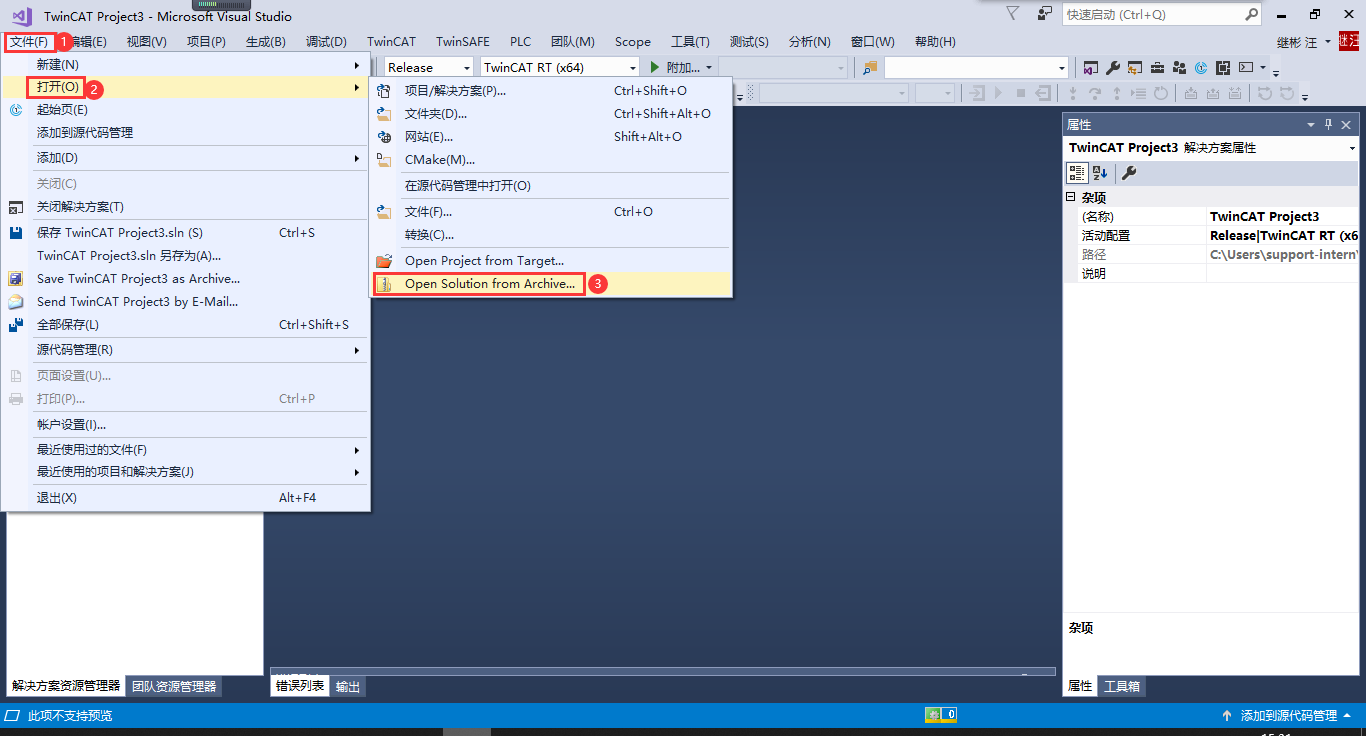 连接控制器  TwinCAT软件打开后，用一根网线将PC与控制器连接起来，在资源管理器中的“System”处点击“Choose Target”，扫描设备后会出现控制器的名称，连接后再完成后续步骤。可以参考虚拟学院上的内容：https://tr.beckhoff.com.cn/mod/hvp/view.php?id=2271。程序介绍通过该程序，每一秒可以实现从PC端发送到端口的数据通过USB转RS485/422再转换回USB发送到控制器的端口处，从而实现数据的交换。此外，还添加了错误提示功能，通过错误表中的错误提示信息，可以更方便的观察错误发生的情况以及错误来源，便于实现高效的通讯连接。主要分为串行通讯功能块、背景通讯（ADS）功能块、错误提示功能块、主程序以及HMI界面部分。串行通讯功能块串行通讯功能的实现主要通过调用“SendData”和“ReceiveByte”功能块。其中，“SendData”功能块可以实现每隔一秒钟向第三方设备发送数据帧，而当第三方设备发送数据给控制器，则可以通过“ReceiveByte”功能块来接收第三方数据。此外，还需定义输入输出变量“Txbuffer”和“Rxbuffer”，它们分别是发送和接收数据缓存区。最后定义中间变量，主要包括“SendData”、“ReceiveByte”这两个功能块中用到的变量。对于“SendData”、“ReceiveByte”功能块的使用说明可以点击链接：https://infosys.beckhoff.com/index_en.htm，在搜索栏中搜索所需的功能块即可。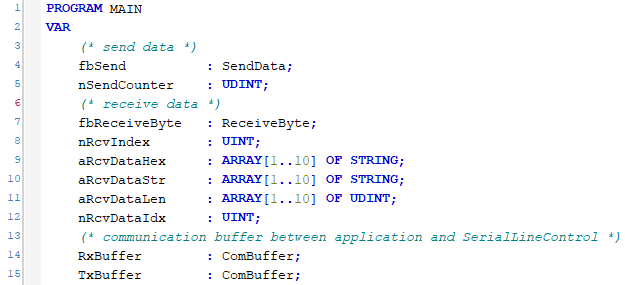 图3-1  变量声明背景通讯（ADS）功能块通过调用“SerialLineControlADS”功能块可以实现虚拟串口与PLC之间的通信，由于该功能块始终独立于应用程序运行，因此称之为背景通讯功能块。此外，“ADS”功能块还可以被循环调用，而“SendData”和“ReceiveByte”功能块也会跟着被调用，并将接收到的数据放入数据缓冲区，之后将发送缓冲区中可用的数据发送到虚拟串口。当在ADS功能块中对“Connect”置TRUE时，串行“COM”端口会自动打开。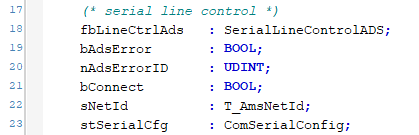 图3-2  SerialLineControlADS功能块的声明错误提示功能块程序中的错误提示功能块能检测通讯中发生的错误，并将错误代码及错误发生的位置（功能块）以表格的形式呈现在“Visualization”中，当错误发生时会开始计数，直到错误解决。其中，“bEdgeDetect”变量通过调用“AddError”可以检测错误发生时的上升沿信号，若有新的错误，会将其放入错误表中的下一行；“nErrSum”表示错误序号，即第几个出现的错误；“nErrIdx”表示错误表的行数，每个新错误会放入新的行；“aErrList”则用来定义每一列表示的意思；“bNewErr”表示错误状态，若有错误则会置True；“fbErrTrig”是上升沿检测功能块；“cHistLen”是错误表最大行数。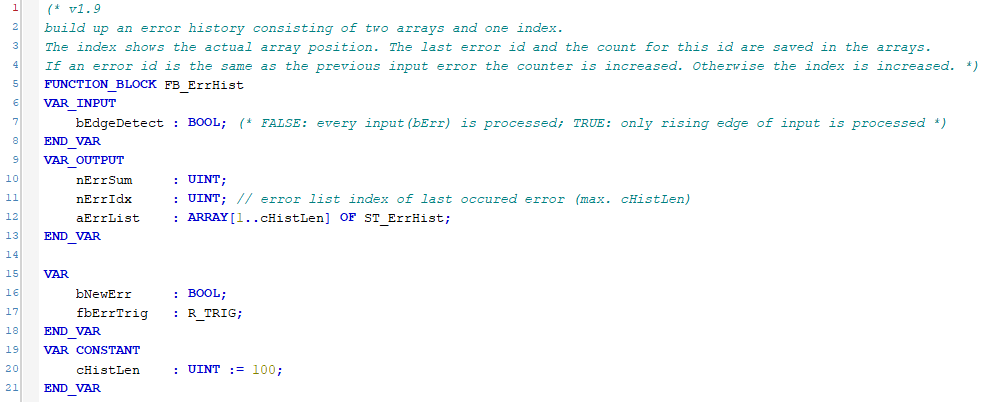 图3-3  错误提示功能块此外，该功能块还设置了复位键，在“Visualization”中点击“Reset”按钮，可以清除错误表中的内容。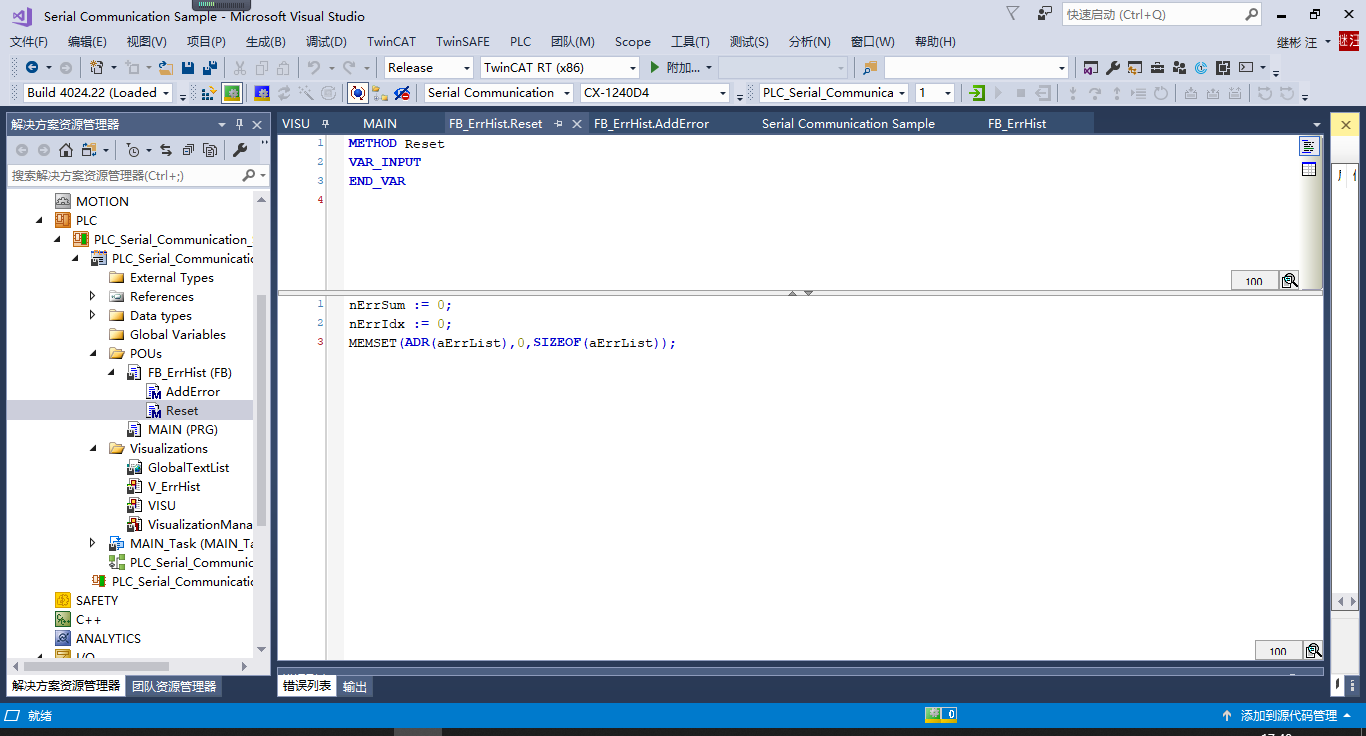 图3-4  复位功能主程序主程序即调用串行通讯功能块、ADS功能块、错误提示功能块以实现串口通讯。具体的程序介绍可以查看例程中的备注。HMI界面  通过HMI界面，可以将所有的功能块进行整合，并呈现在一个完整的页面上，便于操作及观察串口的通讯情况。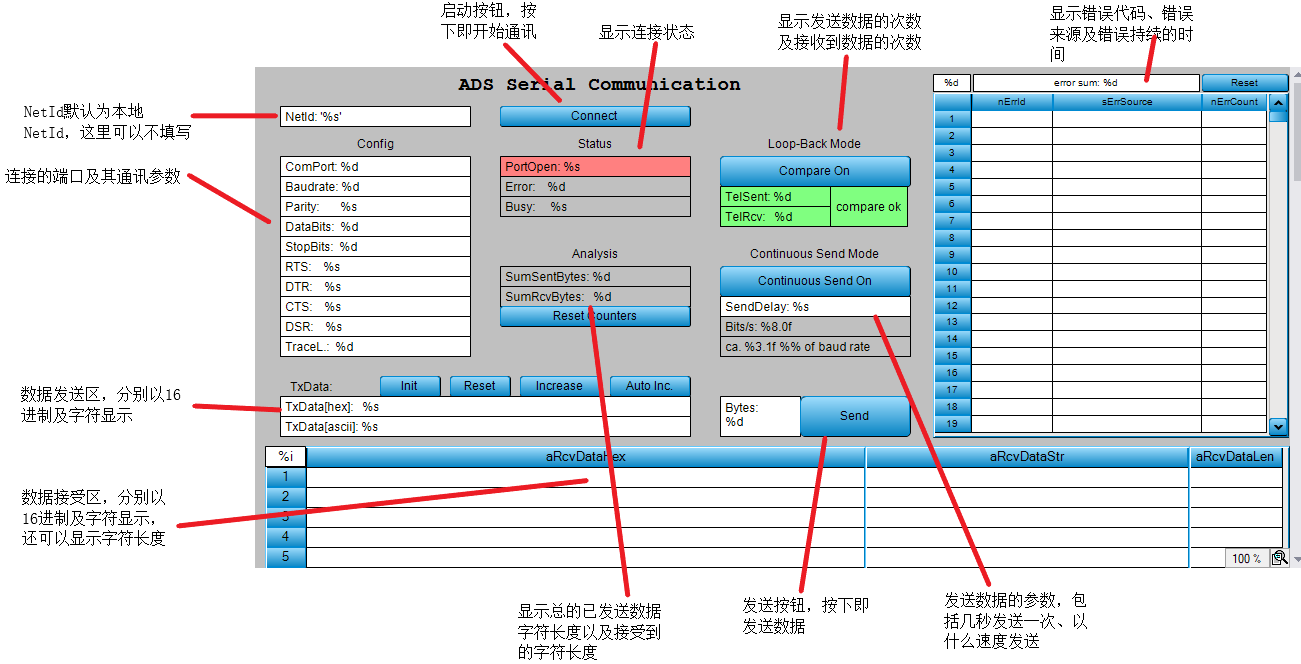 图3-5  HMI界面操作步骤连接串口项目打开后，先激活硬件配置，然后切换到运行模式， 在“Visualization”中将ComPort更改为目标端口号“COM3”，点击“ComPort”，再点击3，然后点击OK。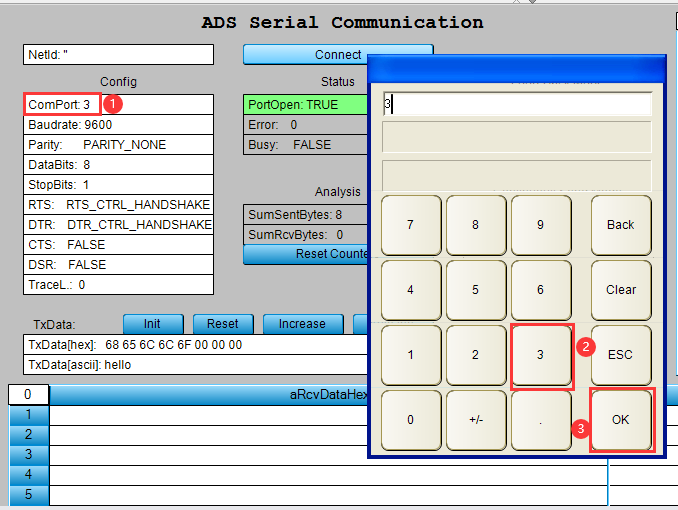 图4-1  设置COM编号检测运行效果控制器端操作打开串口调试助手，将端口号更改为“COM3”。随后设置通讯参数，波特率为9600，校验位为“None”，数据位8，停止位1。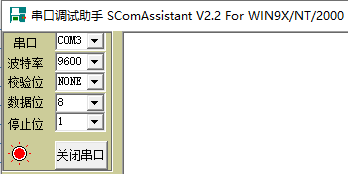 图4-2  设置串口通讯参数手动数据发送与接收  1.在“Visualization”中的数据发送区填写需要发送的字符，再点击“Send”完成发送。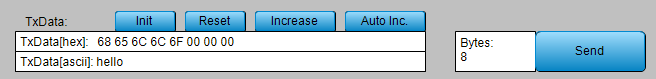 图4-3  使用Visualization界面发送从串口调试助手监视到的数据如下：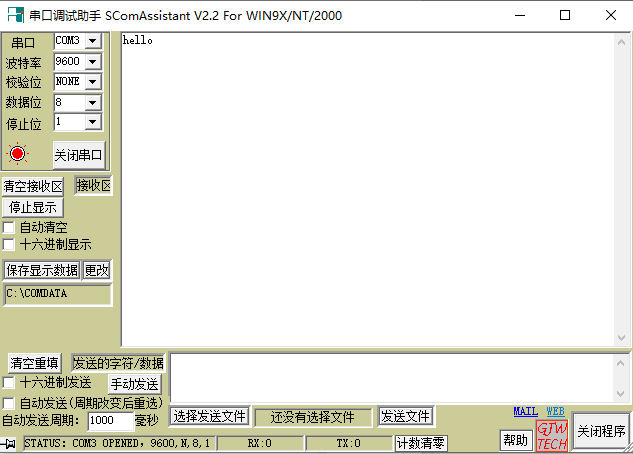 图4-4  监视到的串口数据2.用串口调试助手发送字符串“$02beckhoff”，而接收到的变量会存储在接收缓冲区中。为了防止“$02”被串口助手打包成字符串，这里需要使用十六进制发送。将“$02beckhoff”字符串转换成16进制为“24 30 32 62 65 63 6B 68 6F 66 66 00”，发送后在HMI界面中可以看到“$02beckhoff”字符串已经被识别并保存在了接收缓冲区中。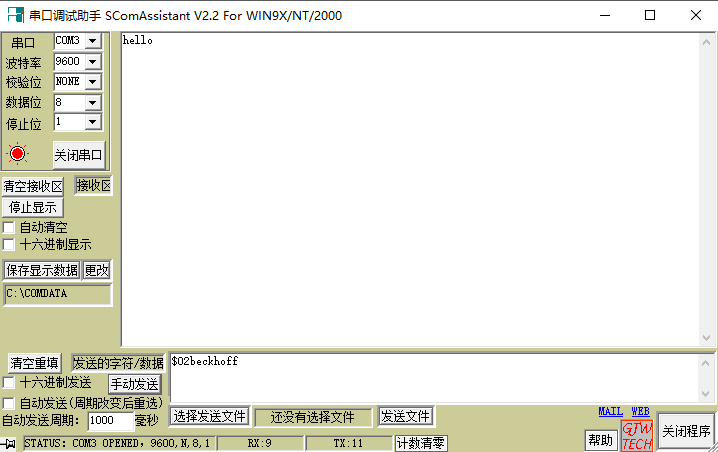 图4-5  发送数据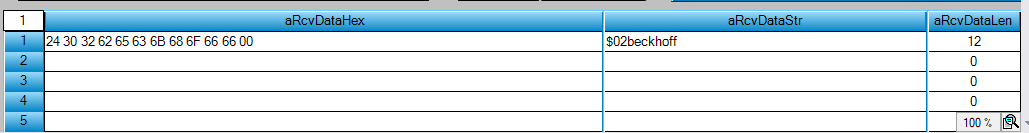 图4-6  在Visualization中查看数据自动接收与发送（持续模式）  按照4.2.2的步骤进行前序操作，在数据发送缓冲区填写需要发送的数据后，点击“Continuous Send On”，这时，数据会以每秒一次的频率进行发送。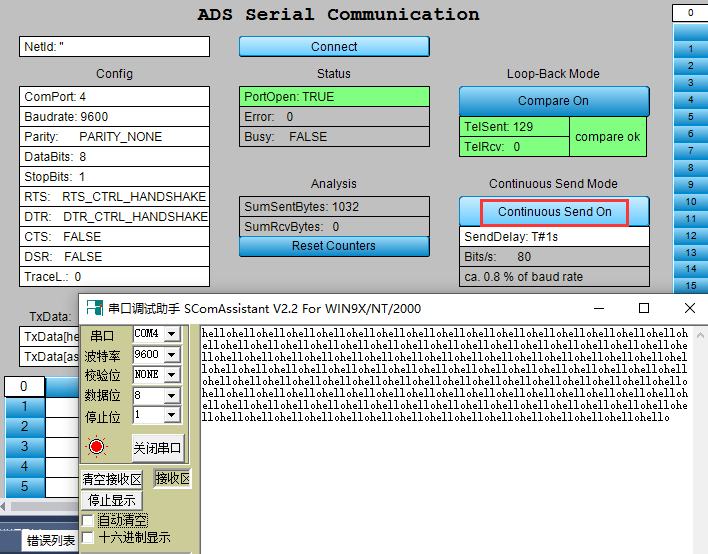 图4-7  继续模式RS485自身数据接收与发送（比较模式）1.如果缺少硬件设备，可以使用该模式，进行自发自收。这需要将RS485的接线进行更改，将T/R+与RXD+相连，T/R-与RXD-相连。如下图所示：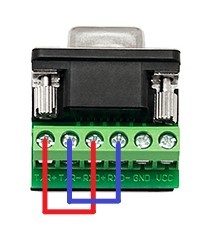 图4-8  比较模式接线      2.进入“VISU”中，将“ComPort”更改为“PC”识别到的端口号，点击“Connect”，再点击“Compare On”，输入所要发送的数据，最后点击“Send”。可以发现，在发送数据的同时，会接收到相同的数据。此外，“TelSent”与“TelRcv”的数字会保持同步，即收发同步。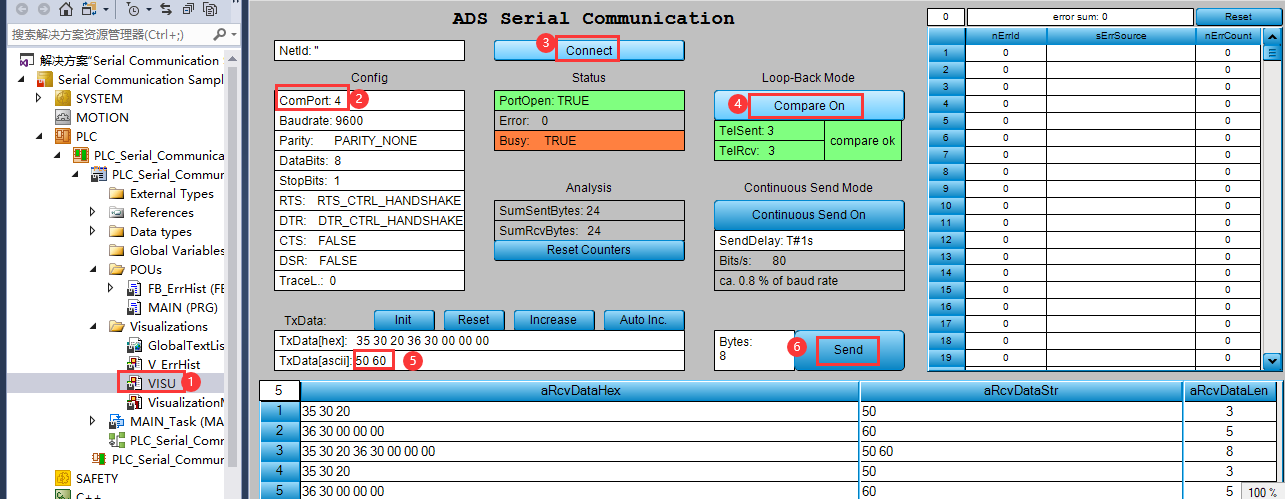 图4-9  比较模式的使用常见问题解答问题1：功能块在接收字符串时不能识别串行通讯助手的$02？$02代表“正文开始”，如果要使用，串行通讯助手里需要设置16进制发送，以避免被打包成字符串，同理其它字符如$03等，均需要转化为16进制发送。问题2：初次使用ADS功能块时可能会报错，“nAdsErrorID”会显示错误代码6。这是缺少安装了相关的功能，可以在倍福中文官网下载相应的TF6340安装包，安装后就能正常使用ADS功能块，安装包的下载地址可以参考链接中的内容：https://www.beckhoff.com.cn/zh-cn/products/automation/twincat/tfxxxx-twincat-3-functions/tf6xxx-tc3-connectivity/tf6340.html。问题3：串口连接报错1024000002    这是由于串口号错误，连接到了错误的端口导致的，需要查看PC端的端口号进行修改即可。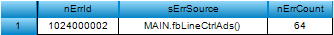 图5-2  错误代码1024000002问题4：串口连接报错1024000005这是由于串口被占用，串口调试助手与程序使用提供一个端口产生冲突，将PC上的“TwinCAT System”设置为“Config”模式即可，可以在电脑上的任务栏，找到“TwinCAT”图标，右击选择“Config”。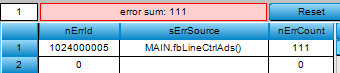 图5-3  错误代码1024000005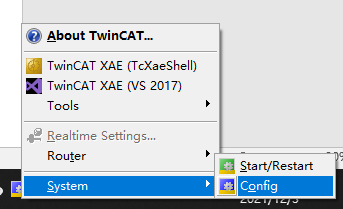 图5-4 设置System为Config模式问题5：串口连接报错36919    这是由于USB设备断开连接，检查一下接线查看是否断开，连接好之后错误会停止。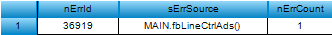 图5-4  错误代码36919上海（ 中国区总部）中国上海市静安区汶水路299弄9号（市北智汇园）电话: 021-66312666			北京分公司北京市西城区新街口北大街3号新街高和大厦407室电话: 010-82200036		邮箱: beijing@beckhoff.com.cn		广州分公司广州市天河区珠江新城珠江东路16号高德置地G2603室电话: 020-38010300/1/2 	邮箱: guangzhou@beckhoff.com.cn		成都分公司成都市锦江区东御街18号百扬大厦2305房电话: 028-86202581 	邮箱: chengdu@beckhoff.com.cn		作者：汪继彬职务：技术支持部实习生邮箱：support@beckhoff.com.cn 日期：2021-12-10摘  要：本文介绍了如何通过USB实现PC与控制器间的ADS串口通讯，并将详细介绍串口通讯程序等。TwinCAT3        ADS        串口通讯摘  要：本文介绍了如何通过USB实现PC与控制器间的ADS串口通讯，并将详细介绍串口通讯程序等。TwinCAT3        ADS        串口通讯摘  要：本文介绍了如何通过USB实现PC与控制器间的ADS串口通讯，并将详细介绍串口通讯程序等。TwinCAT3        ADS        串口通讯附  件：附  件：附  件：历史版本：历史版本：历史版本：免责声明：我们已对本文档描述的内容做测试。但是差错在所难免，无法保证绝对正确并完全满足您的使用需求。本文档的内容可能随时更新，如有改动，恕不事先通知，也欢迎您提出改进建议。免责声明：我们已对本文档描述的内容做测试。但是差错在所难免，无法保证绝对正确并完全满足您的使用需求。本文档的内容可能随时更新，如有改动，恕不事先通知，也欢迎您提出改进建议。免责声明：我们已对本文档描述的内容做测试。但是差错在所难免，无法保证绝对正确并完全满足您的使用需求。本文档的内容可能随时更新，如有改动，恕不事先通知，也欢迎您提出改进建议。参考信息：端子台123456RS485T/R+T/R-GND+5VRXD+RXD-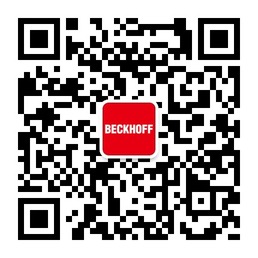 请用微信扫描二维码通过公众号与技术支持交流倍福官方网站：https://www.beckhoff.com.cn在线帮助系统：https://infosys.beckhoff.com/index_en.htm请用微信扫描二维码通过公众号与技术支持交流倍福虚拟学院：https://tr.beckhoff.com.cn/请用微信扫描二维码通过公众号与技术支持交流招贤纳士：job@beckhoff.com.cn技术支持：support@beckhoff.com.cn产品维修：service@beckhoff.com.cn方案咨询：sales@beckhoff.com.cn请用微信扫描二维码通过公众号与技术支持交流